INDICAÇÃO Nº 1871/2020Sugere ao Poder Executivo Municipal a realização de manutenção em postes de iluminação que estão quebrados e outros com lâmpadas queimadas na Praça Pública, localizada entre as Ruas Guaianazes, Eduardo Camargo, Tupis e Antônio Evaristo de Paula, no bairro Jardim Santa Rita, neste município.Excelentíssimo Senhor Prefeito Municipal, Nos termos do Art. 108 do Regimento Interno desta Casa de Leis, dirijo-me a Vossa Excelência para sugerir ao setor competente que, promova a realização de manutenção em postes de iluminação que estão quebrados e outros com lâmpadas queimadas na Praça Pública, localizada entre as Ruas Guaianazes, Eduardo Camargo, Tupis e Antônio Evaristo de Paula, no bairro Jardim Santa Rita, neste município. Justificativa:Este vereador foi procurado por munícipes, solicitando a manutenção em postes de iluminação que estão quebrados e sem lâmpadas devido o vandalismo, com fiação exposta no chão que pode eletrocutar alguma pessoa, conforme constatamos em fotos que seguem anexas no referido local, e outro poste com as lâmpadas queimadas causando insegurança a população, uma vez que o local é frequentado por crianças e moradores do bairro, tanto no período diurno e noturno para prática de atividade física, devido ao local estar com parte da iluminação comprometida os moradores e frequentadores do local acabam evitando utilizar o espaço, uma vez que estão se sentindo inseguros.Plenário “Dr. Tancredo Neves”, em 01 de setembro de 2.020.CELSO LUCCATTI CARNEIRO“Celso da Bicicletaria”-vereador-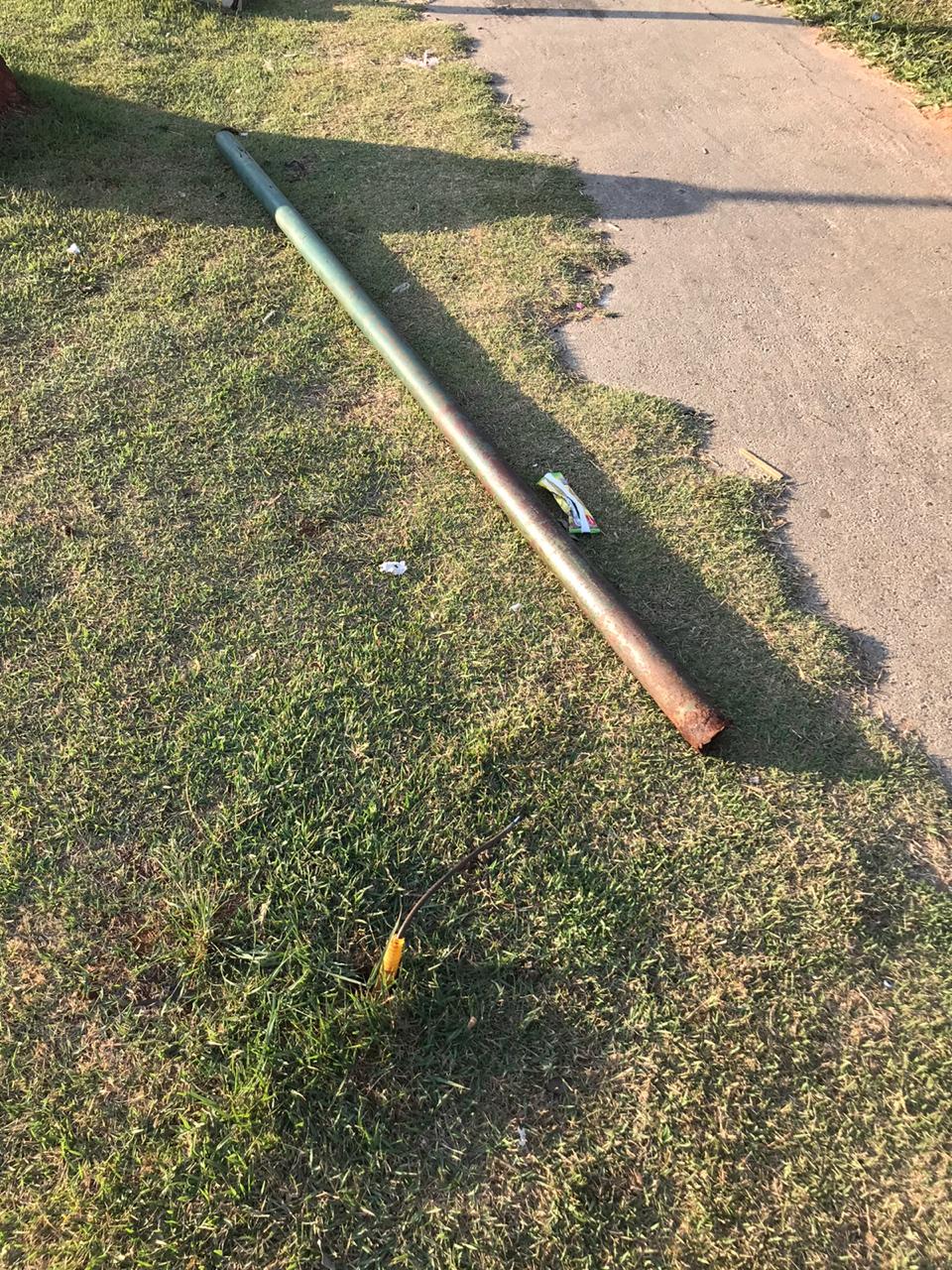 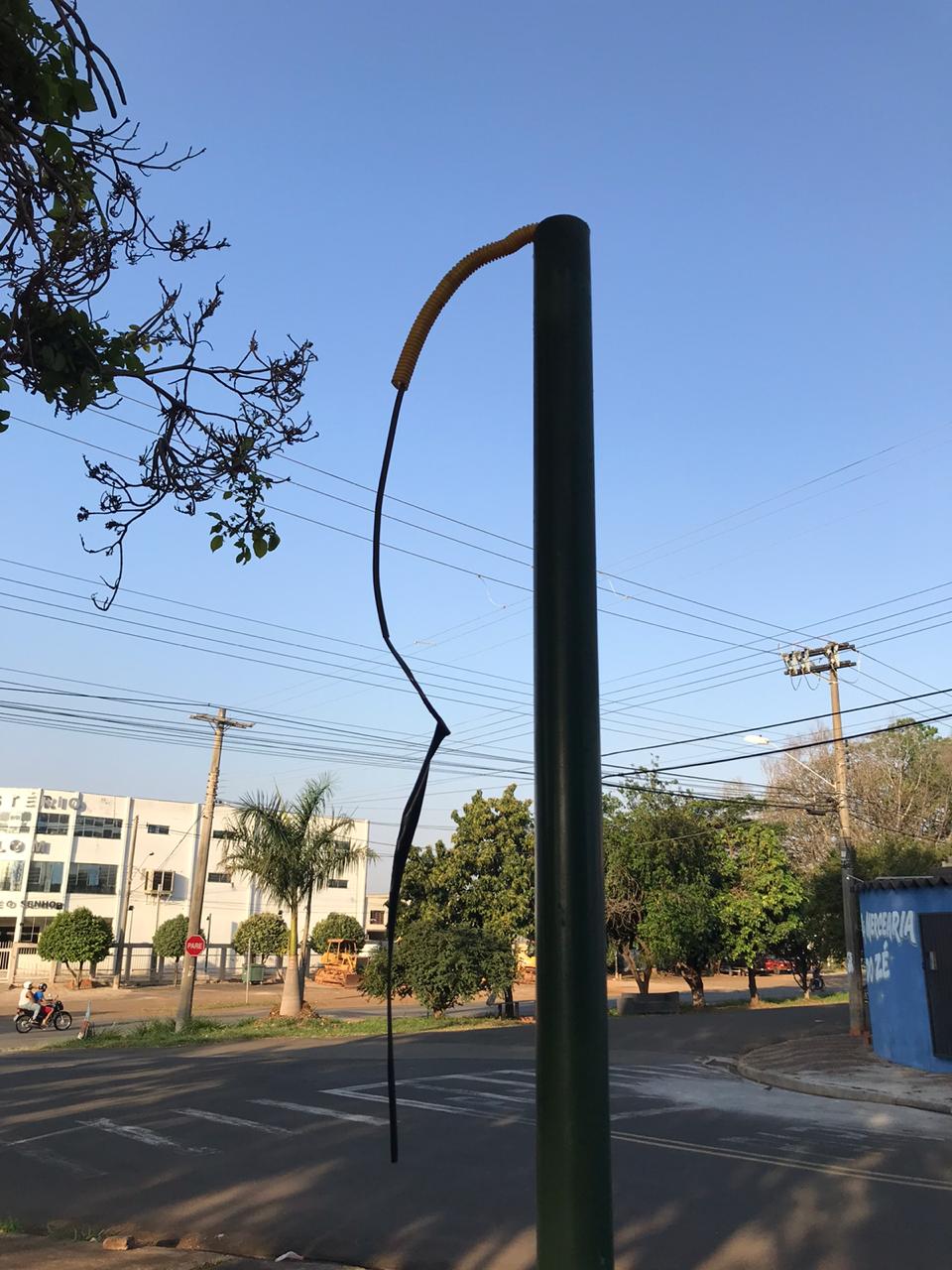 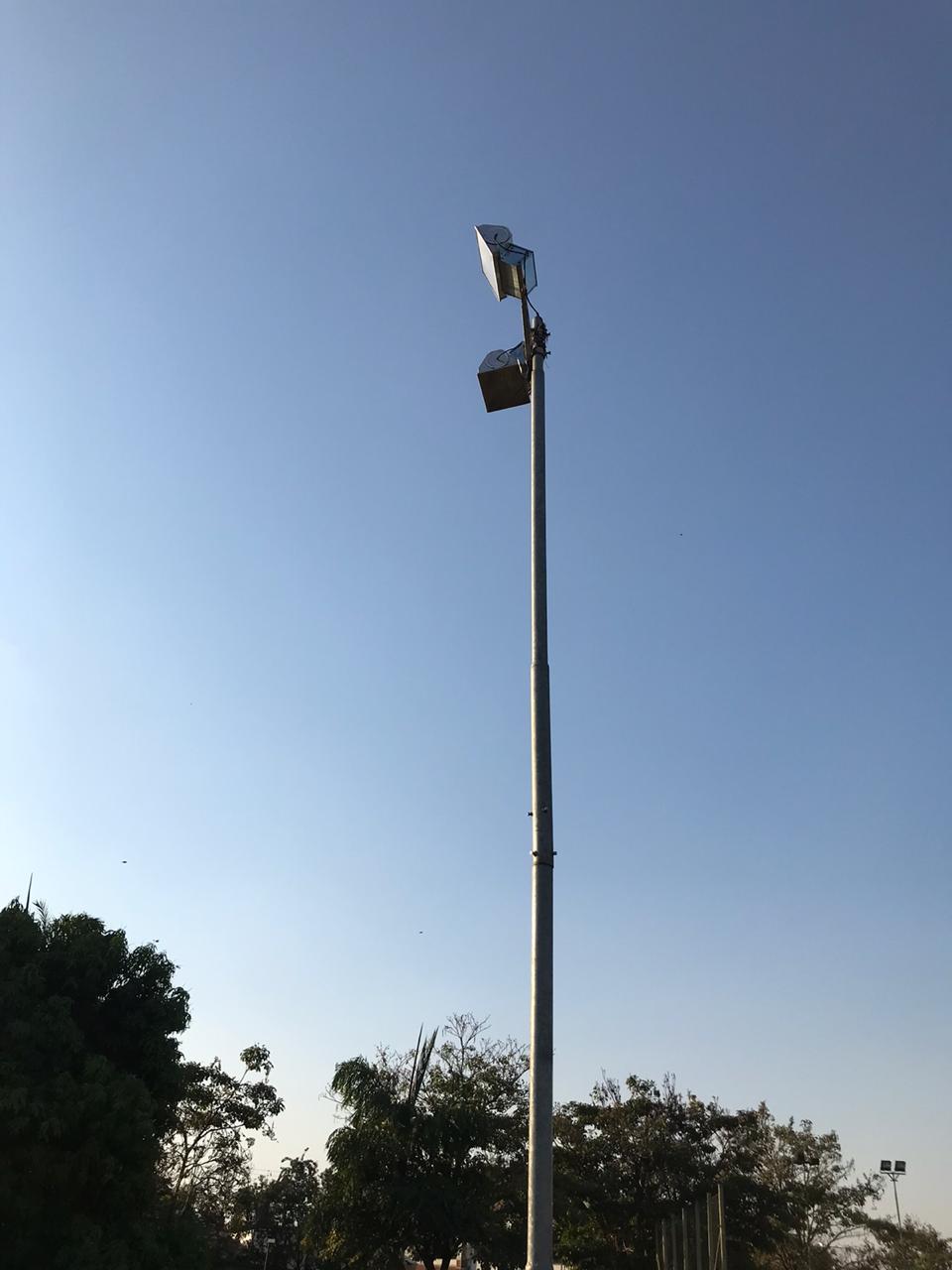 